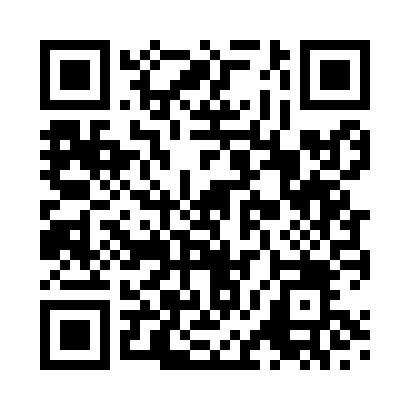 Prayer times for Safaga, EgyptWed 1 May 2024 - Fri 31 May 2024High Latitude Method: NonePrayer Calculation Method: Egyptian General Authority of SurveyAsar Calculation Method: ShafiPrayer times provided by https://www.salahtimes.comDateDayFajrSunriseDhuhrAsrMaghribIsha1Wed4:356:0612:414:137:178:382Thu4:346:0512:414:127:188:393Fri4:336:0412:414:127:188:404Sat4:326:0412:414:127:198:405Sun4:316:0312:414:127:198:416Mon4:306:0212:414:127:208:427Tue4:296:0212:414:127:208:438Wed4:286:0112:414:117:218:439Thu4:276:0012:414:117:228:4410Fri4:266:0012:414:117:228:4511Sat4:255:5912:414:117:238:4612Sun4:245:5812:414:117:238:4713Mon4:245:5812:414:117:248:4714Tue4:235:5712:414:117:248:4815Wed4:225:5712:414:117:258:4916Thu4:215:5612:414:107:258:5017Fri4:215:5612:414:107:268:5018Sat4:205:5512:414:107:278:5119Sun4:195:5512:414:107:278:5220Mon4:185:5412:414:107:288:5321Tue4:185:5412:414:107:288:5322Wed4:175:5312:414:107:298:5423Thu4:175:5312:414:107:298:5524Fri4:165:5312:414:107:308:5625Sat4:155:5212:414:107:308:5626Sun4:155:5212:414:107:318:5727Mon4:145:5212:414:107:318:5828Tue4:145:5212:424:107:328:5829Wed4:135:5112:424:107:328:5930Thu4:135:5112:424:107:339:0031Fri4:135:5112:424:107:339:00